RESPSENSE  @RSRC at DkITDundalk Institute of Technology’s Regulated Software Research Centre, RSRC, has developed a prototype technology platform and product for applications in respiratory rate detection and analysis in patients.Background:RR is considered to be the first and most significant vital sign that can detect the deteriorating patient.New patient monitoring solutions and Early Warning Score Calculations require accurate and automatic RR detection.Trends in RR can provide very important diagnostic and prognostic information which is currently unavailable.The outcome of this research programme was:The development a Prototype Respiratory Rate Device (photo 1) using an acoustic sensor, including the hardware and embedded software platforms for the sampling of respiratory sounds with a low power wireless interfaceThe development of a Software application (Photo 2) to provide analysis 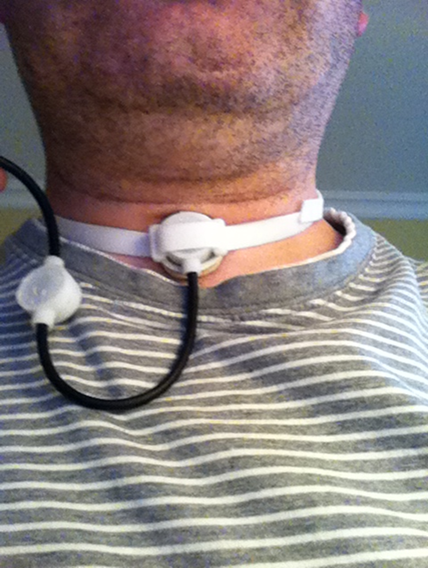 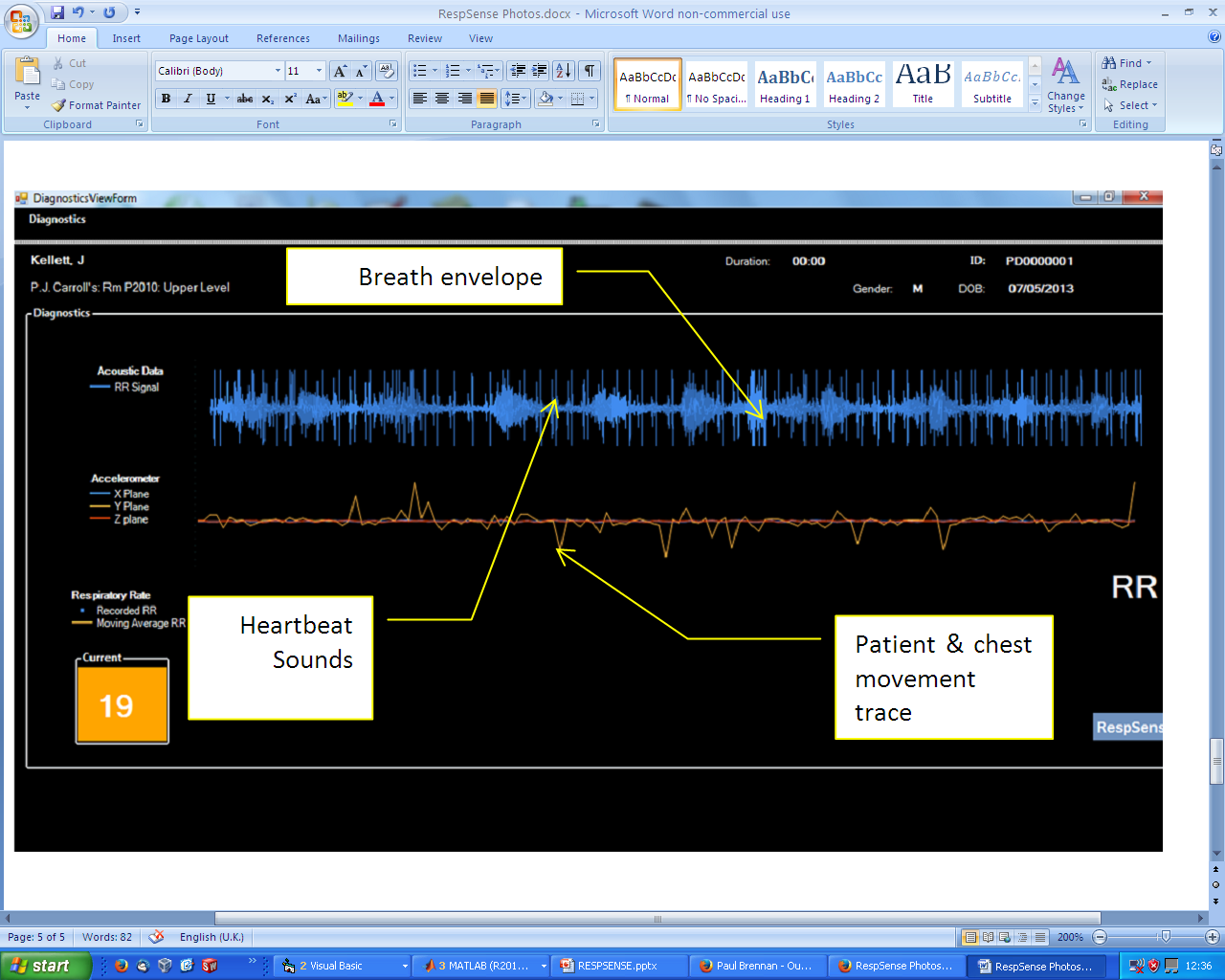 Photo 1. Prototype Acoustic Sensor                Photo 2. Prototype Signal Display/Analysispositioned in sternal notch.The opportunity :Key further development work is required in the following areas; Further mechanical design of the Patient Unit  & Sensor Unit enclosures Design of disposable membrane for Sensor Unit to enhance acoustic transmission and provide an infection control solution.Improve robustness and accuracy of RR detection algorithm.DkIT would licence the prototype technology platform and device to a company who could then apply for Applied Research support for these further developments.Contact:Technology Transfer: Neil McLoughlin, DkIT; neil.mcloughlin@dkit.ie Principal Investigator: Dr Peter Donnolly; peter.donnolly@dkit.ie 